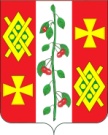 Совет                                                                                                                             Красносельского сельского поселенияДинского   районаР Е Ш Е Н И Е06 февраля 2013 г.						                                     № 01 с. КрасносельскоеОб утверждении отчета главы Красносельского сельскогопоселения Динского района за 2012 год В соответствии со статьями 26, 31, 62 Устава Красносельского сельского поселения Динского района, Совет Красносельского сельского поселения Динского района решил:Отчет о проделанной работе администрации Красносельского сельского поселения за 2012 год одобрить (прилагается). Поручить администрации Красносельского сельского поселения принять все меры для исполнения бюджета Красносельского сельского поселения в 2013 году.Контроль за выполнением настоящего решения возложить на
комиссию по бюджету, налогам, землеустройству и архитектуре Совета Красносельского сельского поселения Динского района (Ю.Б. Рудыкин) и администрацию Красносельского сельского поселения Динского района. 4.	 Настоящее решение вступает в силу со дня его подписания.Глава Красносельского сельского поселения				                                 М.В. Кныш